OperationsDecomposition of continuous fractions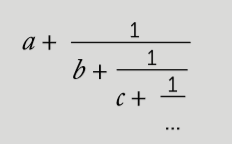 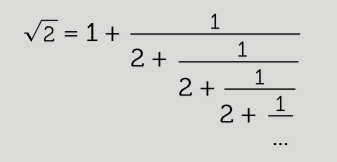  Write the fraction in the form of a continuos fraction.         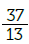 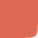 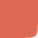  Express in the form of an irreducible fraction the continuous fraction of quotients (6; 3, 12, 17):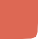 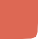 6 +3 +12 +17 Calculate approximations  from the corresponding continuous fractions 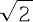 This teaching material is written by the Federación Española de Sociedades de Profesores de Matemáticas (FESPM) and other authors.You can use and alter the teaching material for educational purposes, however the use of it for the purpose of sales is prohibited.